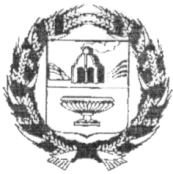 АДМИНИСТРАЦИЯ ЗАРИНСКОГО РАЙОНА АЛТАЙСКОГО КРАЯП О С Т А Н О В Л Е Н И Е ПРОЕКТ                                                                                                                           №г.Заринск	В целях реализации Послания Президента Российской Федерации В.В.Путина Федеральному Собранию Российской Федерации от 15 января 2020 года в части обеспечения горячим бесплатным питанием обучающихся, получающих начальное общее образование в муниципальных общеобразовательных организациях с 01.09.2020 г.П О С Т А Н О В Л Я Ю:Внести в муниципальную программу «Развитие образования в Заринском районе» на 2016 – 2020 годы, утвержденную  постановлением Администрации Заринского района от 01.12.2015 № 890, изменения согласно приложения. Постановление вступает в силу со дня опубликования.Опубликовать постановление в районной газете «Знамя Ильича» и разместить на официальном сайте Администрации Заринского района.Контроль за исполнением настоящего постановления возложить на председателя комитета по образованию делам молодежи И.В.Сироткину. Глава района                                                                                               В.К.ТимирязевПРИЛОЖЕНИЕк постановлению  Администрации                                                           Заринского района                                                           от 28.08.2020№ ИЗМЕНЕНИЯв муниципальную программу «Развитие образования вЗаринском районе» на 2016 – 2020 годы, утвержденную   постановлением   Администрации Заринского района от 01.12.2015 № 890ПАСПОРТмуниципальной программы«Развитие образования вЗаринском районе» на 2016 - 2020 годы4. Общий объем финансовых ресурсов, необходимых дляреализациимуниципальной программыПАСПОРТПодпрограммы 2 «Развитие общего образования вЗаринском районе»на 2016 - 2020 годы4. Общий объем финансовых ресурсов, необходимых дляреализации подпрограммы 2Приложение 8 к муниципальной программеПЕРЕЧЕНЬмероприятий муниципальной программы «Развитие образования вЗаринском районе» на 2016 - 2020 годы О внесении изменений в муниципальную программу «Развитие образования в Заринском районе» на 2016 – 2020 годы, утвержденную постановлением Администрации Заринского района от 01.12.2015 № 8901.Ответственный исполнитель муниципальной программыкомитет Администрации района по образованию и делам молодежи.2.Соисполнители муниципальной программы комитет Администрации района по культуре;отдел Администрациирайона по физической культуре, спорту и делам молодежи;дошкольные образовательные учреждения района;образовательные учреждения района, реализующие основные общеобразовательные программы начального общего, основного общего и среднего общего образования;образовательные учреждения района, реализующие основные общеобразовательные программы дошкольного образования, начального общего, основного общего и среднего общего образования;образовательные учреждения района, реализующие уровень дополнительного образования;органы местного самоуправления Заринского района (по согласованию);военный комиссариат по Заринскому району;ДОСААФ России по Заринскому району (по согласованию);ДЮКФП;МАУ Заринского района Алтайского края «Редакция газеты «Знамя Ильича»;МОУДОД ЦДТ;управление МЧС России по Алтайскому краю (по согласованию).3.Участники муниципальной программыобразовательные учреждения Заринского района, реализующие уровень образования.4.Подпрограммы муниципальной программыподпрограмма 1 «Развитие дошкольногообразованиявЗаринском районе» на 2016-2020 годы;подпрограмма 2 «Развитие общего образования вЗаринском районе» на 2016-2020 годы;подпрограмма 3 «Развитие кадрового потенциала всистеме образования Заринского района» на 2016-2020 годы;подпрограмма 4 «Развитие отдыха и занятости учащихся Заринского района» на 2016-2020 годы;подпрограмма 5 «Развитие воспитания и дополнительного образования вЗаринском районе» на 2016-2020 годы;подпрограмма 6«Патриотическое воспитание граждан Заринского района» на 2016-2020 годы.5.Цели муниципальной программы-обеспечение высокого качества образования населения вЗаринском районе в соответствии с меняющимися запросами и перспективными задачами развития общества.6.Задачи муниципальной программы-обеспечение доступности качественного дошкольного образования населения вЗаринском районе, соответствующего требованиям инновационного социально ориентированного развития Российской Федерации;-создание в системе общего образования равных возможностей современного качественного образования для детей;-создание условий для развития кадрового потенциала системы образования Заринского района;-обеспечение прав несовершеннолетних на сохранение здоровья;-создание в системе дополнительного образования равных возможностей современного качественного образования и позитивной социализации для детей;-создание условий для развития и совершенствования системы патриотического воспитания граждан, для совершенствования системы гражданско-патриотического, нравственно-патриотического, военно-патриотического воспитания детей, подростков, молодежи Заринского района, а также формирование у учащихся образовательных организаций Заринского района чувств нравственности и патриотизма, как важнейшей духовной и социальной ценности.7.Целевые индикаторы и показатели муниципальной программы -доля детей от 3-7 лет, охваченных различнымиформами дошкольного образования;-отношение среднего балла единого государственного экзамена (в расчете на 1 предмет) в 10 процентах школ с лучшими результатами единого государственного экзамена к среднему баллу единого государственного экзамена (в расчете на 1 предмет) в 10 процентах школ с худшими результатами единого государственного экзамена;-доля обучающихся в общеобразовательных учреждениях, которым представлена возможность обучаться в современных условиях; -доля руководящих и педагогических работников государственных (муниципальных) общеобразовательных учреждений, прошедших в течение последних трех лет повышение квалификации или профессиональную переподготовку, в общей численности руководящих и педагогических работников образовательных учреждений района;-доля обучающихся и воспитанников, вовлеченных в проектную деятельность (отношение количества обучающихся и воспитанников, вовлеченных в проектную деятельность к общей численности обучающихся и воспитанников);-доля обучающихся оздоровленных и занятых школьников в летний период (отношение количества оздоровленных и занятых школьников в летний период к количеству обучающихся в 1-10 классах);-доля обучающихся, охваченных дополнительным образованием в организациях дополнительного образования;-количество действующих патриотических объединений, клубов, центров, музеев, в том числе детских и молодежных.8.Сроки и этапы реализации муниципальной программы 2016-2020 годы.9.Объёмы и источники финансирования муниципальной программыобщий объем финансирования муниципальной программы Заринского района«Развитие образования в Заринском районе» на 2016-2020 годы(далее -муниципальная программа)составит751717,4тыс. рублей, из нихиз краевого бюджета -523288,9 тыс. рублей, в т.ч. по годам:2016 год- 94176 тыс. рублей;2017 год - 98981тыс. рублей;2018 год - 103920тыс. рублей;2019 год - 109106тыс. рублей;2020 год –117105,9 тыс. рублей;из районного бюджета 228428,5тыс. руб., в т.ч. по годам:2016 год –41141,7тыс. рублей;2017 год -43663,5тыс. рублей;2018 год -45724,3тыс. рублей;2019 год -47859,3тыс. рублей;2020 год -50039,7 тыс. рублей.Объем финансирования подлежит ежегодному уточнению в соответствии с законами о федеральном и краевом бюджетах на очередной финансовый год и плановый период. Объем финансирования за счет бюджета муниципального образования Заринский район подлежит ежегодному уточнению в соответствии с решением Заринского районного Совета народных депутатов Алтайского края о бюджете муниципального образования Заринский район на очередной финансовый год.10Ожидаемые результаты реализации муниципальной программы -увеличение доли детей от 3- 7 лет, охваченных различными формами дошкольного образования к 2020 году до 80%;-уменьшение отношения среднего балла единого государственного экзамена (в расчете на 1 предмет) в 10 процентах школ с лучшими результатами единого государственного экзамена к среднему баллу единого государственного экзамена (в расчете на 1 предмет) в 10 процентах школ с худшими результатами единого государственного экзамена к 2020 году до 1,58 единиц;-увеличение доли обучающихся в общеобразовательных учреждениях, которым представлена возможность обучаться в современных условиях к 2020 году до 83%;-увеличение доли руководящих и педагогических работников государственных (муниципальных) общеобразовательных учреждений, прошедших в течение последних трех лет повышение квалификации или профессиональную переподготовку, в общей численности руководящих и педагогических работников образовательных учрежденийрайонак 2020 году до 100%;-увеличение доли обучающихся и воспитанников, вовлеченных в проектную деятельность (отношение количества обучающихся и воспитанников, вовлеченных в проектную деятельность к общей численности обучающихся и воспитанников) к 2020 году до 25%; -увеличение доли обучающихся оздоровленных и занятых школьников в летний период (отношение количества оздоровленных и занятых школьников в летний период к количеству обучающихся в 1-10 классах) к 2020 году до 85%;-увеличение долиобучающихся, охваченных дополнительным образованием в организациях дополнительного образованияк 2020 году до83,5%;-увеличение количества действующих патриотических объединений, клубов, центров, музеев, в том числе детских и молодежных к 2020 году до 40 единиц.Источники и направления расходовСумма расходов, тыс. руб.Сумма расходов, тыс. руб.Сумма расходов, тыс. руб.Сумма расходов, тыс. руб.Сумма расходов, тыс. руб.Сумма расходов, тыс. руб.Источники и направления расходовв том числе по годамв том числе по годамв том числе по годамв том числе по годамв том числе по годамВсегоИсточники и направления расходов20162017201820192020Всего1234567Источники135317,7142644,5149644,3156965,3167145,6751717,4в том числе:из федерального бюджета (на условиях софинансирования000000из краевого бюджета (на условиях софинансирования)9417698981103920109106117105,9523288,9из бюджета муниципального образования Заринский район41141,743663,545724,347859,350039,7228428,5из внебюджетных источников000000Направления1.Капитальные вложения000000в том числе:из федерального бюджета (на условиях софинансирования000000из краевого бюджета (на условиях софинансирования)000000из бюджета муниципального образования Заринский район000000из внебюджетных источников0000002. Прочие расходы135317,7142644,5149644,3156965,3167145,6751717,4в том числе:из федерального бюджета (на условиях софинансирования000000из краевого бюджета (на условиях софинансирования)9417698981103920109106117105,9523288,9из бюджета муниципального образования Заринский район41141,743663,545724,347859,350039,7228428,5из внебюджетных источников0000001.Соисполнитель муниципальной программы комитет Администрации района по образованию и делам молодежи.2.Участники подпрограммыобразовательные учреждения Заринского района, реализующие основные общеобразовательные программы начального общего, основного общего и среднего общего образования;органы местного самоуправления Заринского района (по согласованию).3.Цели подпрограммы -создание в системе общего образования равных возможностей современного качественного образования для детей.4.Задачи подпрограммы-развитие образовательной сети, организационно-экономических механизмов и инфраструктуры, обеспечивающих равный доступ населения к услугам общего образования и дополнительного образования детей для формирования у обучающихся социальных компетенций, гражданских установок, культуры здорового образа жизни; -модернизация образовательных программ и образовательной среды в системе общего образования и дополнительного образования детей, направленная на достижение современного качества учебных результатов, обеспечение готовности выпускников общеобразовательных организаций к дальнейшему обучению, деятельности в высокотехнологичной экономике и социализации;-укрепление и сохранение здоровья обучающихся;-модернизация материально – технической базы образовательных организаций района. 5.Перечень мероприятий подпрограммы-обеспечение государственных гарантий общедоступного и бесплатного дошкольного, начального общего, основного общего, среднего общего образования в муниципальных общеобразовательных учреждениях;-организация бесплатного горячего питания обучающихся, получающих начальное общее образование и компенсационные выплаты на питание обучающимся в муниципальных общеобразовательных организациях, нуждающимся в социальной поддержке;-оснащение образовательных учреждений современным оборудованием, мебелью, компьютерной техникой и программным обеспечением, учебно – наглядными пособиями, мягким инвентарем, материалами, необходимыми для организации учебно – воспитательного процесса;-приведение нормативно - правой документации общеобразовательных организаций в соответствие с Федеральным законом № 273 - ФЗ «Об образовании в Российской Федерации»;-приобретение учебного, учебно - лабораторного, компьютерного оборудования, учебников, учебных и учебно - наглядных пособий, спортивного оборудования и инвентаря для реализации федерального государственного образовательного стандарта основного общего образования;-организация и проведение муниципального этапа краевого конкурса «Новая школа Алтая», районных конкурсов на лучшую общеобразовательную организацию (номинация «школа», детский сад);-проведение методических научно – практических конференций (в том числе августовской педагогической конференции); -организация конкурсов, олимпиад, слетов, сборов, соревнований для одаренных детей и молодежи;-оказание финансовой поддержки одаренным детям и молодежи;-проведение районной ученической научно - практической конференции «Интеллектуал»;-внедрение дистанционных технологий в систему общего образования;-организация проведения государственной итоговой аттестации (ГИА) выпускников 9-х и 11-х классов;-организация мероприятий, направленных на формирование жизнестойкости несовершеннолетних;-организация работы единой районной психолого-педагогической службы;-приобретение и замена технологического оборудования;-приобретение медицинского оборудования, лицензирование медицинских кабинетов;-обеспечение безопасности подвоза обучающихся;подготовка образовательных организаций к новому учебному году.6.Показатели подпрограммы -доля обучающихся и воспитанников, вовлеченных в проектную деятельность (отношение количества обучающихся и воспитанников, вовлеченных в проектную деятельность к общей численности обучающихся и воспитанников);-отношение среднего балла единого государственного экзамена (в расчете на 1 предмет) в 10 процентах школ с лучшими результатами единого государственного экзамена к среднему баллу единого государственного экзамена (в расчете на 1 предмет) в 10 процентах школ с худшими результатами единого государственного экзамена;-доля обучающихся в общеобразовательных учреждениях, которым представлена возможность обучаться в современных условиях;-доля детей, обследованных психолого-медико-педаго-гической комиссией от общего количества детей, поучивших неудовлетворительные оценки по итогам года;-доля учащихся, принявших участие в районных мероприятиях различной направленности к общему количеству обучающихся.7.Сроки и этапы реализации подпрограммы 2016 - 2020 годы.8.Объёмы и источники финансирования подпрограммыобщий объем финансирования подпрограммы 2 «Развитие общего образования вЗаринском районе» на 2016 - 2020 годы (далее - подпрограмма 2) составит683272,2 тыс. рублей, из нихиз краевого бюджета –508351,9 тыс. рублей, в том числе по годам:2016 год- 91465 тыс. рублей;2017 год - 96138 тыс. рублей;2018 год - 100940 тыс. рублей;2019 год - 105981 тыс. рублей;2020 год –116399,5 тыс. рублей;из районного бюджета 172348,7 тыс. рублей, в том числе по годам;2016 год – 30791,7 тыс. рублей;2017 год - 32893,5 тыс. рублей;2018 год - 34502,5 тыс. рублей;2019 год - 36193 тыс. рублей;2020 год - 37968 тыс. рублей.Объем финансирования подлежит ежегодному уточнению в соответствии с законами о федеральном и краевом бюджетах на очередной финансовый год и плановый период. Объем финансирования за счет бюджета муниципального образования Заринский район подлежит ежегодному уточнению в соответствии с решением Заринского районного Совета народных депутатов Алтайского края о бюджете муниципального образования Заринский район на очередной финансовый год.9.Ожидаемые результаты реализации подпрограммы -увеличение доли обучающихся и воспитанников, вовлеченных в проектную деятельность (отношение количества обучающихся и воспитанников, вовлеченных в проектную деятельность к общей численности обучающихся и воспитанников) к 2020 году до 25 %;-уменьшение отношения среднего балла единого государственного экзамена (в расчете на 1 предмет) в 10 процентах школ с лучшими результатами единого государственного экзамена к среднему баллу единого государственного экзамена (в расчете на 1 предмет) в 10 процентах школ с худшими результатами единого государственного экзамена к 2020 году до 1,58 единиц;-увеличение доли обучающихся в общеобразовательных учреждениях, которым представлена возможность обучаться в современных условиях к 2020 году до 82%;-доля детей, обследованных психолого-медико-педаго-гической комиссией от общего количества детей, поучивших неудовлетворительные оценки по итогам года к 2020 году составит 100 %;-доля учащихся, принявших участие в районных мероприятиях различной направленности к общему количеству обучающихся к 2020 году составит 71%.Источники и направления расходовСумма расходов, тыс. руб.Сумма расходов, тыс. руб.Сумма расходов, тыс. руб.Сумма расходов, тыс. руб.Сумма расходов, тыс. руб.Сумма расходов, тыс. руб.Источники и направления расходовв том числе по годамв том числе по годамв том числе по годамв том числе по годамв том числе по годамВсегоИсточники и направления расходов20162017201820192020Всего1234567Источники122256,7129031,5135442,5142174151795,9683272,2в том числе:из федерального бюджета (на условиях со финансирования000000из краевого бюджета (на условиях со финансирования)9146596138100940105981116399,5508351,9из бюджета муниципального образования Заринский район30791,732893,534502,53619337968172348,7из внебюджетных источников000000Направления1.Капитальные вложения000000в том числе:из федерального бюджета (на условиях со финансирования000000из краевого бюджета (на условиях со финансирования)000000из бюджета муниципального образования Заринский район000000из внебюджетных источников0000002. Прочие расходы122256,7129031,5135442,5142174151795,9683272,2в том числе:из федерального бюджета (на условиях со финансирования000000из краевого бюджета (на условиях со финансирования)9146596138100940105981116399,5508351,9из бюджета муниципального образования Заринский район30791,732893,534502,53619337968172348,7из внебюджетных источников000000№ п/п№ п/пНаименование цели, задачи и мероприятияСрок реализацииУчастник программыСумма расходов, тыс. руб.Сумма расходов, тыс. руб.Сумма расходов, тыс. руб.Сумма расходов, тыс. руб.Сумма расходов, тыс. руб.Сумма расходов, тыс. руб.Источникифинансирования№ п/п№ п/пНаименование цели, задачи и мероприятияСрок реализацииУчастник программы20162017201820192020всего122345678910111.Всего на реализацию муниципальной программы «Развитие образования вЗаринском районе» на 2016 - 2020 годыВсего на реализацию муниципальной программы «Развитие образования вЗаринском районе» на 2016 - 2020 годы2016 - 2020Х135317,7142644,5149644,3156965,3167145,6751717,4Всего, в т. ч.1.Всего на реализацию муниципальной программы «Развитие образования вЗаринском районе» на 2016 - 2020 годыВсего на реализацию муниципальной программы «Развитие образования вЗаринском районе» на 2016 - 2020 годы2016 - 2020Х------федеральный бюджет1.Всего на реализацию муниципальной программы «Развитие образования вЗаринском районе» на 2016 - 2020 годыВсего на реализацию муниципальной программы «Развитие образования вЗаринском районе» на 2016 - 2020 годы2016 - 2020Х9417698981103920109106117131,6523288,9краевой бюджет1.Всего на реализацию муниципальной программы «Развитие образования вЗаринском районе» на 2016 - 2020 годыВсего на реализацию муниципальной программы «Развитие образования вЗаринском районе» на 2016 - 2020 годы2016 - 2020Х41141,743665,545724,347859,350039,7228428,5местный бюджет1.Всего на реализацию муниципальной программы «Развитие образования вЗаринском районе» на 2016 - 2020 годыВсего на реализацию муниципальной программы «Развитие образования вЗаринском районе» на 2016 - 2020 годы2016 - 2020Х------внебюджетные средства1.Всего на реализацию муниципальной программы «Развитие образования вЗаринском районе» на 2016 - 2020 годыВсего на реализацию муниципальной программы «Развитие образования вЗаринском районе» на 2016 - 2020 годы2016 - 2020Х2,02,02,02,02,010,0местный бюджет1.Всего на реализацию муниципальной программы «Развитие образования вЗаринском районе» на 2016 - 2020 годыВсего на реализацию муниципальной программы «Развитие образования вЗаринском районе» на 2016 - 2020 годы2016 - 2020Х2,02,02,02,02,010,0местныйбюджетПодпрограмма 2 «Развитие общего образования вЗаринском районе» на 2016 - 2020 годыПодпрограмма 2 «Развитие общего образования вЗаринском районе» на 2016 - 2020 годыПодпрограмма 2 «Развитие общего образования вЗаринском районе» на 2016 - 2020 годыПодпрограмма 2 «Развитие общего образования вЗаринском районе» на 2016 - 2020 годыПодпрограмма 2 «Развитие общего образования вЗаринском районе» на 2016 - 2020 годыПодпрограмма 2 «Развитие общего образования вЗаринском районе» на 2016 - 2020 годыПодпрограмма 2 «Развитие общего образования вЗаринском районе» на 2016 - 2020 годыПодпрограмма 2 «Развитие общего образования вЗаринском районе» на 2016 - 2020 годыПодпрограмма 2 «Развитие общего образования вЗаринском районе» на 2016 - 2020 годыПодпрограмма 2 «Развитие общего образования вЗаринском районе» на 2016 - 2020 годыПодпрограмма 2 «Развитие общего образования вЗаринском районе» на 2016 - 2020 годыПодпрограмма 2 «Развитие общего образования вЗаринском районе» на 2016 - 2020 годы13.Цель 1. Создание в системе общего образования равных возможностей современного качественного образования для детейЦель 1. Создание в системе общего образования равных возможностей современного качественного образования для детей2016 - 2020комитет Администрации района по образованию и делам молодежи;образовательные учреждения Заринского района, реализующие основные общеобразовательные программы начального общего, основного общего и среднего общего образования;органы местного самоуправления Заринского района (по согласованию).122256,7129031,5135442,5142174,0151795,9683272,2Всего, в т. ч.13.Цель 1. Создание в системе общего образования равных возможностей современного качественного образования для детейЦель 1. Создание в системе общего образования равных возможностей современного качественного образования для детей2016 - 2020комитет Администрации района по образованию и делам молодежи;образовательные учреждения Заринского района, реализующие основные общеобразовательные программы начального общего, основного общего и среднего общего образования;органы местного самоуправления Заринского района (по согласованию).91465,096138,0100940,0105981,0116399,5508351,9краевой бюджет13.Цель 1. Создание в системе общего образования равных возможностей современного качественного образования для детейЦель 1. Создание в системе общего образования равных возможностей современного качественного образования для детей2016 - 2020комитет Администрации района по образованию и делам молодежи;образовательные учреждения Заринского района, реализующие основные общеобразовательные программы начального общего, основного общего и среднего общего образования;органы местного самоуправления Заринского района (по согласованию).30791,732893,534502,536193,037968,0172348,7местный бюджет14.Задача 1.1. Развитие образовательной сети, организационно - экономических механизмов  и инфраструктуры, обеспечивающих равный доступ населения к услугам общего образования  и дополнительного образования детей для формирования у обучающихся социальных компетенций, гражданских установок, культуры здорового образа жизниЗадача 1.1. Развитие образовательной сети, организационно - экономических механизмов  и инфраструктуры, обеспечивающих равный доступ населения к услугам общего образования  и дополнительного образования детей для формирования у обучающихся социальных компетенций, гражданских установок, культуры здорового образа жизни2016 - 2020комитет Администрации района по образованию и делам молодежи;образовательные учреждения Заринского района, реализующие основные общеобразовательные программы начального общего, основного общего и среднего общего образования.121328,7127992,0134392,0141110,0150711,9675534,6Всего, в т. ч.14.Задача 1.1. Развитие образовательной сети, организационно - экономических механизмов  и инфраструктуры, обеспечивающих равный доступ населения к услугам общего образования  и дополнительного образования детей для формирования у обучающихся социальных компетенций, гражданских установок, культуры здорового образа жизниЗадача 1.1. Развитие образовательной сети, организационно - экономических механизмов  и инфраструктуры, обеспечивающих равный доступ населения к услугам общего образования  и дополнительного образования детей для формирования у обучающихся социальных компетенций, гражданских установок, культуры здорового образа жизни2016 - 2020комитет Администрации района по образованию и делам молодежи;образовательные учреждения Заринского района, реализующие основные общеобразовательные программы начального общего, основного общего и среднего общего образования.91405,095975,0100774,0105812,0113648,9507614,9краевой бюджет14.Задача 1.1. Развитие образовательной сети, организационно - экономических механизмов  и инфраструктуры, обеспечивающих равный доступ населения к услугам общего образования  и дополнительного образования детей для формирования у обучающихся социальных компетенций, гражданских установок, культуры здорового образа жизниЗадача 1.1. Развитие образовательной сети, организационно - экономических механизмов  и инфраструктуры, обеспечивающих равный доступ населения к услугам общего образования  и дополнительного образования детей для формирования у обучающихся социальных компетенций, гражданских установок, культуры здорового образа жизни2016 - 2020комитет Администрации района по образованию и делам молодежи;образовательные учреждения Заринского района, реализующие основные общеобразовательные программы начального общего, основного общего и среднего общего образования.29923,732017,033618,035298,037063,0167919,7местный бюджет15.Мероприятие 1.1.1.Обеспечение государственных гарантий общедоступного и бесплатного дошкольного, начального общего, основного  общего, среднего общего образования в муниципальных общеобразовательных организацияхМероприятие 1.1.1.Обеспечение государственных гарантий общедоступного и бесплатного дошкольного, начального общего, основного  общего, среднего общего образования в муниципальных общеобразовательных организациях2016 - 2020комитет Администрации района по образованию и делам молодежи;образовательные учреждения Заринского района, реализующие основные общеобразовательные программы начального общего, основного общего и среднего общего образования.118577,7125105,0131361,0137928,0144825,0657796,7Всего, в т. ч.15.Мероприятие 1.1.1.Обеспечение государственных гарантий общедоступного и бесплатного дошкольного, начального общего, основного  общего, среднего общего образования в муниципальных общеобразовательных организацияхМероприятие 1.1.1.Обеспечение государственных гарантий общедоступного и бесплатного дошкольного, начального общего, основного  общего, среднего общего образования в муниципальных общеобразовательных организациях2016 - 2020комитет Администрации района по образованию и делам молодежи;образовательные учреждения Заринского района, реализующие основные общеобразовательные программы начального общего, основного общего и среднего общего образования.89220,093681,098365,0103283,0108447,0492996,0краевой бюджет15.Мероприятие 1.1.1.Обеспечение государственных гарантий общедоступного и бесплатного дошкольного, начального общего, основного  общего, среднего общего образования в муниципальных общеобразовательных организацияхМероприятие 1.1.1.Обеспечение государственных гарантий общедоступного и бесплатного дошкольного, начального общего, основного  общего, среднего общего образования в муниципальных общеобразовательных организациях2016 - 2020комитет Администрации района по образованию и делам молодежи;образовательные учреждения Заринского района, реализующие основные общеобразовательные программы начального общего, основного общего и среднего общего образования.29357,731424,032996,034645,036378,0164800,7местный бюджет16.Мероприятие 1.1.2. Организация бесплатного горячего питания обучающихся, получающих начальное общее образование и компенсационные выплаты на питание обучающимся в муниципальных общеобразовательных организациях, нуждающимся в социальной поддержкеМероприятие 1.1.2. Организация бесплатного горячего питания обучающихся, получающих начальное общее образование и компенсационные выплаты на питание обучающимся в муниципальных общеобразовательных организациях, нуждающимся в социальной поддержке2016 – 2020органы местного самоуправления Заринского района (по согласованию).1775,01863,01957,02055,04703,912354,9Всего, в т. ч.16.Мероприятие 1.1.2. Организация бесплатного горячего питания обучающихся, получающих начальное общее образование и компенсационные выплаты на питание обучающимся в муниципальных общеобразовательных организациях, нуждающимся в социальной поддержкеМероприятие 1.1.2. Организация бесплатного горячего питания обучающихся, получающих начальное общее образование и компенсационные выплаты на питание обучающимся в муниципальных общеобразовательных организациях, нуждающимся в социальной поддержке2016 – 2020органы местного самоуправления Заринского района (по согласованию).1225,01286,01351,01418,04034,99314,9краевой бюджет16.Мероприятие 1.1.2. Организация бесплатного горячего питания обучающихся, получающих начальное общее образование и компенсационные выплаты на питание обучающимся в муниципальных общеобразовательных организациях, нуждающимся в социальной поддержкеМероприятие 1.1.2. Организация бесплатного горячего питания обучающихся, получающих начальное общее образование и компенсационные выплаты на питание обучающимся в муниципальных общеобразовательных организациях, нуждающимся в социальной поддержке2016 – 2020органы местного самоуправления Заринского района (по согласованию).550,0577,0606,0637,0669,03039,0местный бюджет17.Мероприятие 1.1.3.Оснащение образовательных организаций современным оборудованием, мебелью, компьютерной техникой и программным обеспечением, учебно – наглядными пособиями, мягким инвентарем, материалами, необходимыми для организации учебно – воспитательного процессаМероприятие 1.1.3.Оснащение образовательных организаций современным оборудованием, мебелью, компьютерной техникой и программным обеспечением, учебно – наглядными пособиями, мягким инвентарем, материалами, необходимыми для организации учебно – воспитательного процесса2016 - 2020комитет Администрации района по образованию и делам молодежи;образовательные учреждения Заринского района, реализующие основные общеобразовательные программы начального общего, основного общего и среднего общего образования.960,01008,01058,01111,01167,05304,0Всего, в т. ч.17.Мероприятие 1.1.3.Оснащение образовательных организаций современным оборудованием, мебелью, компьютерной техникой и программным обеспечением, учебно – наглядными пособиями, мягким инвентарем, материалами, необходимыми для организации учебно – воспитательного процессаМероприятие 1.1.3.Оснащение образовательных организаций современным оборудованием, мебелью, компьютерной техникой и программным обеспечением, учебно – наглядными пособиями, мягким инвентарем, материалами, необходимыми для организации учебно – воспитательного процесса2016 - 2020комитет Администрации района по образованию и делам молодежи;образовательные учреждения Заринского района, реализующие основные общеобразовательные программы начального общего, основного общего и среднего общего образования.960,01008,01058,01111,01167,05304,0краевой бюджет18.Мероприятие 1.1.4. Приведение нормативно - правой документации общеобразовательных организаций в соответствие с Федеральным законом № 273 -ФЗ «Об образовании в Российской Федерации»Мероприятие 1.1.4. Приведение нормативно - правой документации общеобразовательных организаций в соответствие с Федеральным законом № 273 -ФЗ «Об образовании в Российской Федерации»2016 - 2020комитет Администрации района по образованию и делам молодежи16,016,016,016,016,080,0Всего, в т. ч.18.Мероприятие 1.1.4. Приведение нормативно - правой документации общеобразовательных организаций в соответствие с Федеральным законом № 273 -ФЗ «Об образовании в Российской Федерации»Мероприятие 1.1.4. Приведение нормативно - правой документации общеобразовательных организаций в соответствие с Федеральным законом № 273 -ФЗ «Об образовании в Российской Федерации»2016 - 2020комитет Администрации района по образованию и делам молодежи16,016,016,016,016,080,0местный бюджет19.Задача 1.2.Модернизация образовательных программ и образовательной среды в системе общего образования и дополнительного образования детей, направленная на достижение современного качества учебных результатов, обеспечение готовности выпускников общеобразовательных организаций к дальнейшему обучению, деятельности в высокотехнологичной экономике и социализацииЗадача 1.2.Модернизация образовательных программ и образовательной среды в системе общего образования и дополнительного образования детей, направленная на достижение современного качества учебных результатов, обеспечение готовности выпускников общеобразовательных организаций к дальнейшему обучению, деятельности в высокотехнологичной экономике и социализации2016 - 2020комитет Администрации района по образованию и делам молодежи;образовательные учреждения Заринского района, реализующие основные общеобразовательные программы начального общего, основного общего и среднего общего образования;органы местного самоуправления Заринского района (по согласованию).275,0386,0397,0410,0430,01898,0Всего, в т. ч.19.Задача 1.2.Модернизация образовательных программ и образовательной среды в системе общего образования и дополнительного образования детей, направленная на достижение современного качества учебных результатов, обеспечение готовности выпускников общеобразовательных организаций к дальнейшему обучению, деятельности в высокотехнологичной экономике и социализацииЗадача 1.2.Модернизация образовательных программ и образовательной среды в системе общего образования и дополнительного образования детей, направленная на достижение современного качества учебных результатов, обеспечение готовности выпускников общеобразовательных организаций к дальнейшему обучению, деятельности в высокотехнологичной экономике и социализации2016 - 2020комитет Администрации района по образованию и делам молодежи;образовательные учреждения Заринского района, реализующие основные общеобразовательные программы начального общего, основного общего и среднего общего образования;органы местного самоуправления Заринского района (по согласованию).60,0163,0166,0169,0179,0737,0краевой бюджет19.Задача 1.2.Модернизация образовательных программ и образовательной среды в системе общего образования и дополнительного образования детей, направленная на достижение современного качества учебных результатов, обеспечение готовности выпускников общеобразовательных организаций к дальнейшему обучению, деятельности в высокотехнологичной экономике и социализацииЗадача 1.2.Модернизация образовательных программ и образовательной среды в системе общего образования и дополнительного образования детей, направленная на достижение современного качества учебных результатов, обеспечение готовности выпускников общеобразовательных организаций к дальнейшему обучению, деятельности в высокотехнологичной экономике и социализации2016 - 2020комитет Администрации района по образованию и делам молодежи;образовательные учреждения Заринского района, реализующие основные общеобразовательные программы начального общего, основного общего и среднего общего образования;органы местного самоуправления Заринского района (по согласованию).215,0223,0231,0241,0251,01161,0местный бюджет20.Мероприятие 1.2.1.Приобретение учебного, учебно – лабораторного, компьютерного оборудования, учебников, учебных и учебно – наглядных пособий, спортивного оборудования и инвентаря для реализации федерального государственного образовательного стандарта основного общего образованияМероприятие 1.2.1.Приобретение учебного, учебно – лабораторного, компьютерного оборудования, учебников, учебных и учебно – наглядных пособий, спортивного оборудования и инвентаря для реализации федерального государственного образовательного стандарта основного общего образования2016 - 2020комитет Администрации района по образованию и делам молодежи;образовательные учреждения Заринского района, реализующие основные общеобразовательные программы начального общего, основного общего и среднего общего образования.-100,0100,0100,0100,0400,0Всего, в т. ч.20.Мероприятие 1.2.1.Приобретение учебного, учебно – лабораторного, компьютерного оборудования, учебников, учебных и учебно – наглядных пособий, спортивного оборудования и инвентаря для реализации федерального государственного образовательного стандарта основного общего образованияМероприятие 1.2.1.Приобретение учебного, учебно – лабораторного, компьютерного оборудования, учебников, учебных и учебно – наглядных пособий, спортивного оборудования и инвентаря для реализации федерального государственного образовательного стандарта основного общего образования2016 - 2020комитет Администрации района по образованию и делам молодежи;образовательные учреждения Заринского района, реализующие основные общеобразовательные программы начального общего, основного общего и среднего общего образования.-100,0100,0100,0100,0400,0краевой бюджет21.Мероприятие 1.2.2.Организация и проведение муниципального этапа краевого конкурса «Новая школа Алтая», районных конкурсов на лучшую общеобразовательную организацию (номинация «школа», детский сад)Мероприятие 1.2.2.Организация и проведение муниципального этапа краевого конкурса «Новая школа Алтая», районных конкурсов на лучшую общеобразовательную организацию (номинация «школа», детский сад)2016 - 2020комитет Администрации района по образованию и делам молодежи;образовательные учреждения Заринского района, реализующие основные общеобразовательные программы начального общего, основного общего и среднего общего образования.15,015,015,015,015,075,0Всего, в т. ч.21.Мероприятие 1.2.2.Организация и проведение муниципального этапа краевого конкурса «Новая школа Алтая», районных конкурсов на лучшую общеобразовательную организацию (номинация «школа», детский сад)Мероприятие 1.2.2.Организация и проведение муниципального этапа краевого конкурса «Новая школа Алтая», районных конкурсов на лучшую общеобразовательную организацию (номинация «школа», детский сад)2016 - 2020комитет Администрации района по образованию и делам молодежи;образовательные учреждения Заринского района, реализующие основные общеобразовательные программы начального общего, основного общего и среднего общего образования.15,015,015,015,015,075,0местный бюджет22.Мероприятие 1.2.3.Проведение методических научно–практических конференций (в том числе августовской педагогической конференции).Мероприятие 1.2.3.Проведение методических научно–практических конференций (в том числе августовской педагогической конференции).2016 - 2020комитет Администрации района по образованию и делам молодежи;образовательные учреждения Заринского района, реализующие основные общеобразовательные программы начального общего, основного общего и среднего общего образования.27,027,028,028,029,0139,0Всего, в т. ч.22.Мероприятие 1.2.3.Проведение методических научно–практических конференций (в том числе августовской педагогической конференции).Мероприятие 1.2.3.Проведение методических научно–практических конференций (в том числе августовской педагогической конференции).2016 - 2020комитет Администрации района по образованию и делам молодежи;образовательные учреждения Заринского района, реализующие основные общеобразовательные программы начального общего, основного общего и среднего общего образования.27,027,028,028,029,0139,0местный бюджет23.Мероприятие 1.2.4.Организация конкурсов, олимпиад, слетов, сборов, соревнований дляМероприятие 1.2.4.Организация конкурсов, олимпиад, слетов, сборов, соревнований для2016 - 2020комитет Администрации района по образованию и делам молодежи;образовательные 15,015,015,016,016,077,0Всего, в т. ч.одаренных детей и молодежиодаренных детей и молодежиучреждения Заринского района, реализующие основные общеобразовательные программы начального общего, основного общего и среднего общего образования.15,015,015,016,016,077,0местный бюджет24.Мероприятие 1.2.5.Оказание финансовой поддержки одаренным детям и молодежиМероприятие 1.2.5.Оказание финансовой поддержки одаренным детям и молодежи2016 - 2020органы местного самоуправления Заринского района (по согласованию).3,03,03,03,03,015,0Всего, в т. ч.24.Мероприятие 1.2.5.Оказание финансовой поддержки одаренным детям и молодежиМероприятие 1.2.5.Оказание финансовой поддержки одаренным детям и молодежи2016 - 2020органы местного самоуправления Заринского района (по согласованию).3,03,03,03,03,015,0местный бюджет25.Мероприятие 1.2.6.Проведение районной ученической научно – практической конференции «Интеллектуал».Мероприятие 1.2.6.Проведение районной ученической научно – практической конференции «Интеллектуал».2016 - 2020комитет Администрации района по образованию и делам молодежи.3,03,03,03,04,016,0Всего, в т. ч.25.Мероприятие 1.2.6.Проведение районной ученической научно – практической конференции «Интеллектуал».Мероприятие 1.2.6.Проведение районной ученической научно – практической конференции «Интеллектуал».2016 - 2020комитет Администрации района по образованию и делам молодежи.3,03,03,03,04,016,0местный бюджет26.Мероприятие 1.2.7.Внедрение дистанционных технологий в систему общего образованияМероприятие 1.2.7.Внедрение дистанционных технологий в систему общего образования2016 - 2020комитет Администрации района по образованию и делам молодежи;образовательные учреждения Заринского района, реализующие основные общеобразовательные программы начального общего, основного общего и среднего общего образования.2,02,02,02,02,010,0Всего, в т. ч.26.Мероприятие 1.2.7.Внедрение дистанционных технологий в систему общего образованияМероприятие 1.2.7.Внедрение дистанционных технологий в систему общего образования2016 - 2020комитет Администрации района по образованию и делам молодежи;образовательные учреждения Заринского района, реализующие основные общеобразовательные программы начального общего, основного общего и среднего общего образования.2,02,02,02,02,010,0местный бюджет27.Мероприятие 1.2.8.Организация проведения государственной итоговой аттестации (ГИА) выпускников 9-х и 11-х классовМероприятие 1.2.8.Организация проведения государственной итоговой аттестации (ГИА) выпускников 9-х и 11-х классов2016 - 2020комитет Администрации района по образованию и делам молодежи,образовательные учреждения Заринского района, реализующие основные общеобразовательные программы начального общего, основного общего и среднего общего образования.210,0221,0231,0243,0255,01160,0Всего, в т. ч.27.Мероприятие 1.2.8.Организация проведения государственной итоговой аттестации (ГИА) выпускников 9-х и 11-х классовМероприятие 1.2.8.Организация проведения государственной итоговой аттестации (ГИА) выпускников 9-х и 11-х классов2016 - 2020комитет Администрации района по образованию и делам молодежи,образовательные учреждения Заринского района, реализующие основные общеобразовательные программы начального общего, основного общего и среднего общего образования.60,063,066,069,079,0331,0краевойбюджет27.Мероприятие 1.2.8.Организация проведения государственной итоговой аттестации (ГИА) выпускников 9-х и 11-х классовМероприятие 1.2.8.Организация проведения государственной итоговой аттестации (ГИА) выпускников 9-х и 11-х классов2016 - 2020комитет Администрации района по образованию и делам молодежи,образовательные учреждения Заринского района, реализующие основные общеобразовательные программы начального общего, основного общего и среднего общего образования.150,0158,0165,0174,0182,0829,0местныйбюджет28.Задача 1.3.Укрепление и сохранение здоровья обучающихсяЗадача 1.3.Укрепление и сохранение здоровья обучающихся2016 - 2020комитет Администрации района по образованию и делам молодежи;образовательные учреждения Заринского района, реализующие основные общеобразовательные программы начального общего, основного общего и среднего общего образования.38,038,538,539,039,0193,0Всего, в т. ч.28.Задача 1.3.Укрепление и сохранение здоровья обучающихсяЗадача 1.3.Укрепление и сохранение здоровья обучающихся2016 - 2020комитет Администрации района по образованию и делам молодежи;образовательные учреждения Заринского района, реализующие основные общеобразовательные программы начального общего, основного общего и среднего общего образования.38,038,538,539,039,0193,0местныйбюджет29.Мероприятие 1.3.1. Организация мероприятий, направленных на формирование жизнестойкости несовершеннолетнихМероприятие 1.3.1. Организация мероприятий, направленных на формирование жизнестойкости несовершеннолетних2016 - 2020комитет Администрации района по образованию и делам молодежи2,02,52,53,03,013,0Всего, в т. ч.29.Мероприятие 1.3.1. Организация мероприятий, направленных на формирование жизнестойкости несовершеннолетнихМероприятие 1.3.1. Организация мероприятий, направленных на формирование жизнестойкости несовершеннолетних2016 - 2020комитет Администрации района по образованию и делам молодежи2,02,52,53,03,013,0местныйбюджет30.Мероприятие 1.3.2.Организация работы единой районной психолого-педагогической службыМероприятие 1.3.2.Организация работы единой районной психолого-педагогической службы2016 - 2020комитет Администрации района по образованию и делам молодежи36,036,036,036,036,0180,0Всего, в т. ч.30.Мероприятие 1.3.2.Организация работы единой районной психолого-педагогической службыМероприятие 1.3.2.Организация работы единой районной психолого-педагогической службы2016 - 2020комитет Администрации района по образованию и делам молодежи36,036,036,036,036,0180,0местныйбюджет31.Задача 1.4.Модернизация материально – технической базы образовательных организаций района Задача 1.4.Модернизация материально – технической базы образовательных организаций района 2016 - 2020комитет Администрации района по образованию и делам молодежи;образовательные учреждения Заринского района, реализующие основные общеобразовательные программы начального общего, основного общего и среднего общего образования.615,0615,0615,0615,0615,03075,0Всего, в т. ч.31.Задача 1.4.Модернизация материально – технической базы образовательных организаций района Задача 1.4.Модернизация материально – технической базы образовательных организаций района 2016 - 2020комитет Администрации района по образованию и делам молодежи;образовательные учреждения Заринского района, реализующие основные общеобразовательные программы начального общего, основного общего и среднего общего образования.615,0615,0615,0615,0615,03075,0местный бюджет32.Мероприятие 1.4.1.Приобретение и замена технологического оборудованияМероприятие 1.4.1.Приобретение и замена технологического оборудования2016 - 2020-//-15,015,015,015,015,075,0Всего, в т. ч.32.Мероприятие 1.4.1.Приобретение и замена технологического оборудованияМероприятие 1.4.1.Приобретение и замена технологического оборудования2016 - 2020-//-15,015,015,015,015,075,0местный бюджет33.Мероприятие 1.4.2.Приобретение медицинского оборудования, лицензи-Мероприятие 1.4.2.Приобретение медицинского оборудования, лицензи-2016 - 2020-//--------рованиемедицинских кабинетоврованиемедицинских кабинетов34.Мероприятие 1.4.3.Обеспечение безопасности подвоза обучающихсяМероприятие 1.4.3.Обеспечение безопасности подвоза обучающихся2016 - 2020-//-50,050,050,050,050,0250,0Всего, в т. ч.34.Мероприятие 1.4.3.Обеспечение безопасности подвоза обучающихсяМероприятие 1.4.3.Обеспечение безопасности подвоза обучающихся2016 - 2020-//-50,050,050,050,050,0250,0местный бюджет35.Мероприятие 1.4.4.Подготовка образовательных организаций к новому учебному году.Мероприятие 1.4.4.Подготовка образовательных организаций к новому учебному году.2016 - 2020-//-550,0550,0550,0550,0550,02750,0Всего, в т. ч.35.Мероприятие 1.4.4.Подготовка образовательных организаций к новому учебному году.Мероприятие 1.4.4.Подготовка образовательных организаций к новому учебному году.2016 - 2020-//-550,0550,0550,0550,0550,02750,0местный бюджет